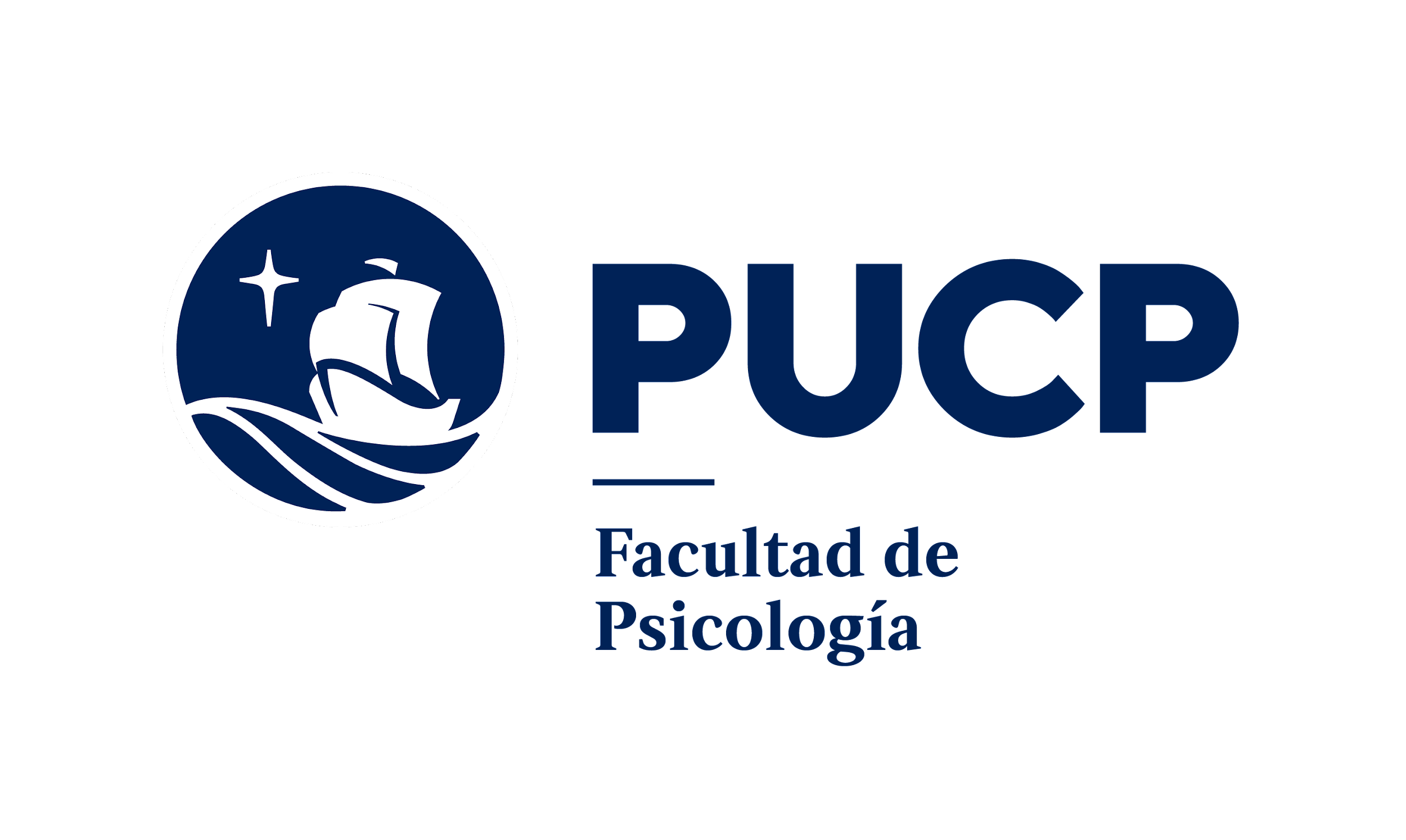 SOLICITUD DE CONSTANCIA (expedida por la unidad académica)DATOS DEL ESTUDIANTENombres y apellidos	:      Código			:      	Teléfono		:      Correo PUCP		:      Unidad académica	:      SOLICITO:  Constancia de matrícula								 Constancia de haber estado matriculado						 Constancia de Nivel de Calificaciones (Rendimiento Académico)			 Constancia de Egresado(a)								 Constancia de diploma de grado académico de Bachiller en trámite			 Constancia de diploma de título profesional en trámite				 Constancia de no haber sido separado por motivos académicos o disciplinarios	 Constancia de haber obtenido la licenciatura 					     (Indicar: fecha, tema de tesis y mención de mérito que obtuvo) Otros 										     Especificar:      INFORMACIÓN ADICIONAL QUE SOLICITO QUE SE INCLUYA EN LA CONSTANCIAFecha(dd/mm/aa):      IMPORTANTE: Presentar la solicitud vía correo electrónico a psicologia@pucp.edu.pe adjuntando el recibo de pago (boleta o factura) de Tesorería General de la Universidad.